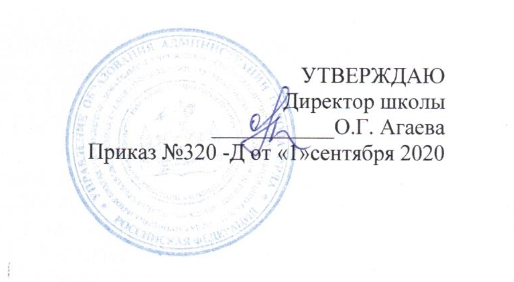 План внеурочной деятельностив 1 - 4 классахмуниципального бюджетного общеобразовательного учреждения -средней общеобразовательной школы № 31города Орлана 2020 – 2021 учебный год.Учебный план рассмотрен на педагогическом совете школы и рекомендован к утверждению(протокол № 1 от 27.08.2020)ПОЯСНИТЕЛЬНАЯ ЗАПИСКА К ПЛАНУВНЕУРОЧНОЙ ДЕЯТЕЛЬНОСТИ В 1 – 4 КЛАССАХМБОУ - СРЕДНЕЙ ОБЩЕОБРАЗОВАТЕЛЬНОЙ ШКОЛЫ № . ОРЛАНА 2020 - 2021 УЧЕБНЫЙ ГОД.Согласно ФГОС нового поколения успешность современного человека определяют ориентированность на знания и использование новых технологий, активная жизненная позиция, установка на рациональное использование своего времени и проектирование своего будущего, здоровый и безопасный образ жизни. Воспитание рассматривается как миссия образования, как ценностно-ориентированный процесс. Оно должно охватывать собой все виды образовательной деятельности: учебную – в границах разных образовательных предметов и внеурочную. Внеурочная деятельность обучающихся объединяет все виды деятельности школьников, (кроме учебной деятельности), в которых возможно и целесообразно решение задач их воспитания и социализации. УРОВЕНЬ ОСНОВНОГО ОБЩЕГО ОБРАЗОВАНИЯСодержание внеурочной деятельности на уровне основного общего образования в 2016-2017 учебном году определяет следующий пакет документов: Приказ Министерства образования и науки Российской Федерации от 17.12.2010 № 1897 «Об утверждении федерального государственного образовательного стандарта основного общего образования» с учетом изменений, утвержденных приказами Министерства образования и науки РФ от 31.12.2015 №№ 1576, 1577, 1578.Письмо Департамента образования Орловской области от 15.06.2016 № 838;Постановление Главного государственного санитарного врача Российской Федерации «Об утверждении СанПин 2.4.2.2821-10 "Санитарно-эпидемиологические требования к условиям и организации обучения в общеобразовательных учреждениях"» от 29 декабря 2010 г. № 189 с учетом изменений № 3 (Постановление Главного государственного санитарного врача Российской Федерации от 24.11.2015 г.№81).В соответствии с требованиями федерального государственного стандарта основного общего образования основная образовательная программа основного общего образования реализуется образовательным учреждением, в том числе и через внеурочную деятельность по основным направлениям развития личности (духовно-нравственное, общеинтеллектуальное, общекультурное, социальное, спортивно-оздоровительное). Содержание данных занятий формируется с учетом пожеланий обучающихся и их родителей (законных представителей) и осуществляется посредством различных форм организаций, отличных от урочной системы обучения: экскурсии, кружки, секции, круглые столы, конференции, диспуты, конкурсы, соревнования, поисковые и научные исследования, общественно полезные практики и т.д. Специфика внеурочной деятельности заключается в том, что в условиях общеобразовательного учреждения ребенок вовлекается в занятия по интересам, познает новый способ существования – безоценочный, при этом ребенок может быть успешным, независимо от его учебной деятельности. Целью внеурочной деятельности в образовательном учреждении является создание условий для самоопределения, самовыражения учащихся, проявления и развития их способностей. Внеурочная деятельность решает следующие задачи: Удовлетворение индивидуальных познавательных потребностей и интересов учащихся; Развитие способностей и склонности учащихся; Формирование интеллектуальной, эмоциональной, волевой сфер личности; Формирование ключевых социальных компетенций; Обеспечение успешной адаптации ребенка в социуме Внеурочная деятельность в 1 - 4 классах организуется по направлениям развития личности: общеинтеллектуальное,социальное,спортивно-оздоровительное,духовно-нравственное. План внеурочной деятельности на 2020-2021 учебный годв 1 – 4 классах.Предметные областиУчебныепредметыКоличество часов в неделюКоличество часов в неделюКоличество часов в неделюКоличество часов в неделюКоличество часов в неделюКоличество часов в неделюКоличество часов в неделюКоличество часов в неделюКоличество часов в неделюКоличество часов в неделюКоличество часов в неделюКоличество часов в неделюКоличество часов в неделюКоличество часов в неделюКоличество часов в неделюКоличество часов в неделюВсегоПредметные областиКлассы1 «А»1 «А»1 «Б»1 «Б»1 «В»1 «В»2 «А»2 «А»2 «Б»2 «Б»334 «А»4 «А»4 «Б»4 «Б»ВсегоВнеурочная деятельность (кружки, секции, проектная деятельность и др.)Внеурочная деятельность (кружки, секции, проектная деятельность и др.)Внеурочная деятельность (кружки, секции, проектная деятельность и др.)Внеурочная деятельность (кружки, секции, проектная деятельность и др.)Внеурочная деятельность (кружки, секции, проектная деятельность и др.)Внеурочная деятельность (кружки, секции, проектная деятельность и др.)Внеурочная деятельность (кружки, секции, проектная деятельность и др.)Внеурочная деятельность (кружки, секции, проектная деятельность и др.)Внеурочная деятельность (кружки, секции, проектная деятельность и др.)Внеурочная деятельность (кружки, секции, проектная деятельность и др.)Внеурочная деятельность (кружки, секции, проектная деятельность и др.)Внеурочная деятельность (кружки, секции, проектная деятельность и др.)Внеурочная деятельность (кружки, секции, проектная деятельность и др.)Внеурочная деятельность (кружки, секции, проектная деятельность и др.)Внеурочная деятельность (кружки, секции, проектная деятельность и др.)Внеурочная деятельность (кружки, секции, проектная деятельность и др.)Внеурочная деятельность (кружки, секции, проектная деятельность и др.)Внеурочная деятельность (кружки, секции, проектная деятельность и др.)Внеурочная деятельность (кружки, секции, проектная деятельность и др.)ОбщеинтеллектуальноеШкола будущих отличников111--22222222111111ОбщеинтеллектуальноеУчись учиться222--22222222221414ОбщеинтеллектуальноеИнформатика для малышей111------------22ОбщеинтеллектуальноеКаллиграфия111--1111------44ОбщеинтеллектуальноеЗанимательный английский-11------------11ОбщеинтеллектуальноеЮные моряки-11------------11ОбщеинтеллектуальноеШкола Пифагора-----------111122ОбщеинтеллектуальноеЖивое слово1--11111111111177ОбщеинтеллектуальноеАзбука нравственности (ОВЗ)0,50,50,5--0,50,50,50,5----1133ОбщеинтеллектуальноеГрафический диктант0,50,50,5--0,50,50,50,5----1133ОбщеинтеллектуальноеКоррекция---66----------66ОбщеинтеллектуальноеРитмика---11----------11Спортивно-оздоровительноеСпортивные игры11111111111111188Спортивно-оздоровительноеОсновы правильного питания---------11----11СоциальноеМы - твои друзья 11111----------33СоциальноеОсновы безопасности-----111111111155ОбщекультурноеХоровое пение	1----111111111166ОбщекультурноеВокальное пение---------1111--22ИТОГО:1010101010101010101010101010108080